27.01.2016       № 01-28/55Керівникам загальноосвітніх навчальних закладівПро проведення заходів до Міжнародного Дня безпечного ІнтернетуВідділ освіти доводить до відома лист Департаменту освіти і науки облдержадміністрації від 25.01.2016 № 035 «Про проведення заходів до Міжнародного Дня безпечного Інтернету» (додається).Кафедра інформатики та інформаційних технологій в освіті повідомляє, що Міжнародний День безпечного Інтернету у 2016 році проходитиме 09 лютого.  Відділ освіти пропонує провести в навчальних закладах інформаційні заходи для дітей, вчителів та батьків: виховні години, тренінги та ін. Звіти про проведення заходів (фотографії, відеоматеріали, розробки сценаріїв тощо) рекомендуємо розмістити на Запорізькому порталі ЗапоВікі (http://zw.ciit.zp.ua) в розділі «Проекти на порталі ЗапоВікі» – «Проект «Безпека в мережі Інтернет» - Міжнародний День Безпечного Інтернету (2016).Відділ освіти просить інформувати про участь у заході методиста РМК Бик О.C. в телефонному режимі.Начальник відділу освіти					П.В.КапітоновБик 2 34 81ДЕПАРТАМЕНТ ОСВІТИ І НАУКИ 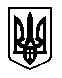 ЗАПОРІЗЬКОЇ ОБЛАСНОЇ ДЕРЖАВНОЇ АДМІНІСТРАЦІЇКОМУНАЛЬНИЙ ЗАКЛАД «ЗАПОРІЗЬКИЙ ОБЛАСНИЙ ІНСТИТУТ ПІСЛЯДИПЛОМНОЇ ПЕДАГОГІЧНОЇ ОСВІТИ» ЗАПОРІЗЬКОЇ ОБЛАСНОЇ РАДИвул. 40 років Радянської України, 57-А, м. Запоріжжя, 69035, тел/факс 061 236 02 52 zoippo@mail.ru, код ЄДРПОУ 0213614625.01.2016 №035Керівникам органів управління освітою райдержадміністрацій та міськвиконкомівДиректорам шкіл-інтернатів обласного підпорядкування Про проведення заходів до Міжнародного Дня безпечного ІнтернетуПочинаючи з 2008 року в Запорізькій області відзначається Міжнародний День безпечного Інтернету (кожен другий вівторок лютого). За цей час проведено безліч різних заходів для батьків, вчителів та учнів. Так, у 2015 році на порталі ЗапоВікі було створено звітну сторінку, на якій прозвітувалось більше 200 навчальних закладів з 28 районів. Найбільша кількість навчальних закладів, які прозвітувались о проведених заходах: Вільнянський, Камянсько-Дніпровський, Пологівський, Новомиколаївський, Мелітопольський райони, м. Мелітополь, м.Бердянськ. На сторінках було представлено виступи учнів, презентації та публікації, сценарії виховних заходів та батьківських зборів, створені фотогалереї. За підтримки компанії Київстар проводився обласний фестиваль скрайбінгу «Безпечний Інтернет». Участь прийняли 140 учнів, створивши 34 роботи в номінації «ручний скрайбінг», 74 роботи в номінації «онлайн скрайбінг» та 5 робіт в номінації «інше» (студенти ПТНЗ). 25 березня в приміщенні Запорізької обласної адміністрації відбулося урочисте нагородження переможців: 14 учнів отримали смартфони, 23 учня отримали сумки, 8 учнів отримали футболки компанії Київстар. Крім того, футболки, посібник «Діти в Інтернеті» та грамоти отримали керівники, учні яких стали переможцями та отримали найвищі бали. Кафедра інформатики та інформаційних технологій в освіті повідомляє, що Міжнародний День безпечного Інтернету у 2016 році проходитиме 09 лютого.  Пропонуємо провести в навчальних закладах інформаційні заходи для дітей, вчителів та батьків: виховні години, тренінги та ін. Рекомендовані інформаційні ресурси для проведення заходів:Сайт Онляндія – безпечна веб-країна: http://disted.edu.vn.ua/media/bp/html/etusivu.htmПроект «Безпека в мережі Інтернет» – http://zw.ciit.zp.ua/index.php/Проект_ «Безпека_в_мережі_Інтернет»Интернет-ресурси Безпека в Інтернет – http://zw.ciit.zp.ua/index.php/Интернет-ресурси_Безпека_в_ІнтернетЗбірка напрацювань вчителів Запорізької області за темою «Безпечний Інтернет», випуск 1 – http://ru.scribd.com/doc/106800868/Збірка напрацювань вчителів Запорізької області за темою «Безпечний Інтернет», випуск 2 – http://ru.scribd.com/doc/106800567Сайт про безпеку в Інтернеті від Google – http://www.prointernet.in.uaМультимедийный учебный дистанционный курс безопасного пользования ресурсами сети Интернет – https://onlinesafety.info/#/homeОбласний фестиваль презентацій (відеороликів) в технології скрайбінг «Безпечний Інтернет» – http://zw.ciit.zp.ua/index.php/Обласний_фестиваль_презентацій_(відеороликі)_в_технології_скрайбінг_ «Безпечний_Інтернет»Звіти про проведення заходів (фотографії, відеоматеріали, розробки сценаріїв тощо) рекомендуємо розмістити на Запорізькому порталі ЗапоВікі (http://zw.ciit.zp.ua) в розділі «Проекти на порталі ЗапоВікі» – «Проект «Безпека в мережі Інтернет» - Міжнародний День Безпечного Інтернету (2016).Ректор                                                                                               В.В. Пашков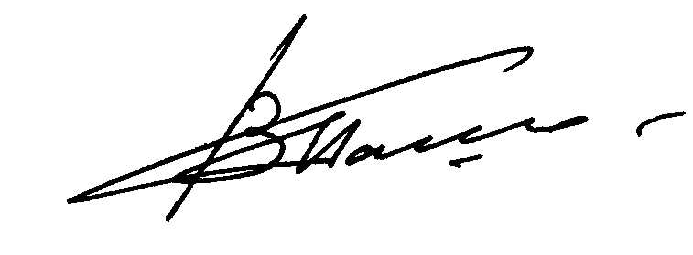 Сокол 236 30 99